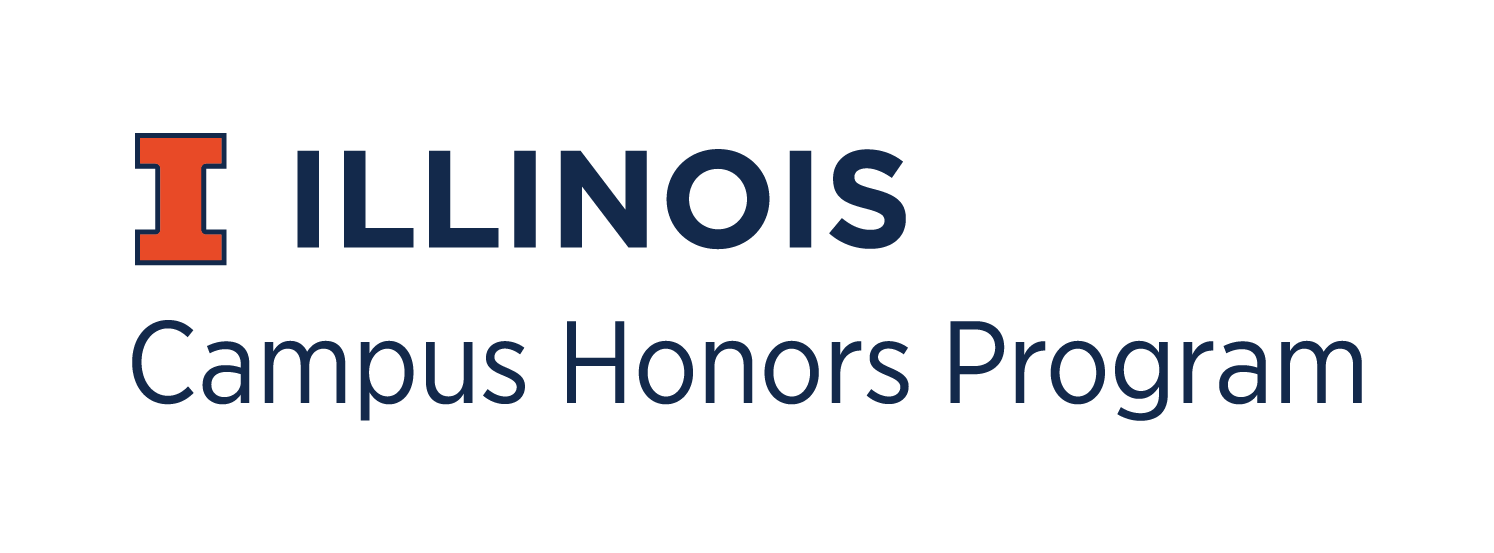 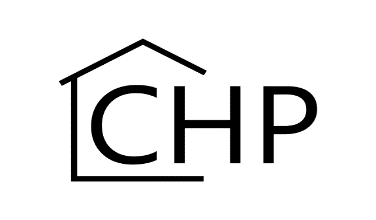 Campus Honors Program Graduate as a Distinguished Chancellor’s Scholar FormIn order to be eligible to graduate as a Distinguished Chancellor’s Scholar, a student must earn ten points from the following options, in addition to fulfilling the CHP requirements outlined on the website at http://honors.illinois.edu/ProgramRequirements.shtml .Please submit forms electronically at chp@illinois.edu.  Complete one additional CHP 3-credit course: two points; four-point limit  Serve as an Honors Student Council executive officer: two points; four-point limit* Actively serve on an Honors Student Council Committee: one point; two-point limit* Attend five Honors Student Council meetings or events: one point; two-point limit* Participate in four additional Scholar Adventurers Series programs: one point; two-point limit Serve as a Campus Honors Program Orientation Leader: one point; one-point limit Volunteer ten hours in a campus or community civic engagement activity, pre-approved by CHP staff: one point; two-point limit Participate in one semester of non-CHP undergraduate research supervised by a faculty member: one point; two-point limit Serve for at least one semester in a significant campus role such as student athlete, band, Senate leader, ambassador: one point; one-point limit Self-proposed activity, pre-approved by CHP staff: one point; one-point limit*A maximum of five points may be awarded through participation in Honors Student Council.CHP Approval: 				Date: Course TitleSemesterPrimary InstructorCourse TitleSemesterPrimary InstructorTitleAcademic Year ServedTitleAcademic Year ServedName of CommitteeName of Executive OfficerAcademic Year ServedRoleName of CommitteeName of Executive OfficerAcademic Year ServedRoleDate and Name of Meeting/EventDate and Name of Meeting/EventDate and Name of Meeting/EventDate and Name of Meeting/EventDate and Name of Meeting/EventDate and Name of Meeting/EventDate and Name of Meeting/EventDate and Name of Meeting/EventDate and Name of Meeting/EventDate and Name of Meeting/EventDate and Name of Meeting/EventDate and Name of Meeting/EventDate and Name of Meeting/EventDate and Name of Meeting/EventDate and Name of Meeting/EventDate and Name of Meeting/EventDate and Name of Meeting/EventDate and Name of Meeting/EventDate and Name of EventActivityDate SummaryActivityDate SummaryResearch TopicSemesterPrimary InstructorResearch TopicSemesterPrimary InstructorRoleSemesterActivityDateSummary